lorem ipsum Seminar Series PresentsLorem Ipsum Title of Talk Subtitle of talk subtitle of talk
and more subtitle of talk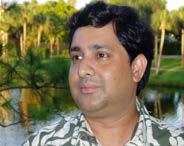 Speaker A. Name, PhDSpeaker Title Speaker Title
University of Lorem IpsumLorem ipsum dolor sit amet, consectetur adipiscing elit. Mauris pharetra id tortor eu iaculis. Nunc non suscipit erat, sit amet ultricies massa. Phasellus odio dolor, aliquet ut commodo at, pellentesque non justo.Monday, May 1 • 3 pmTech L211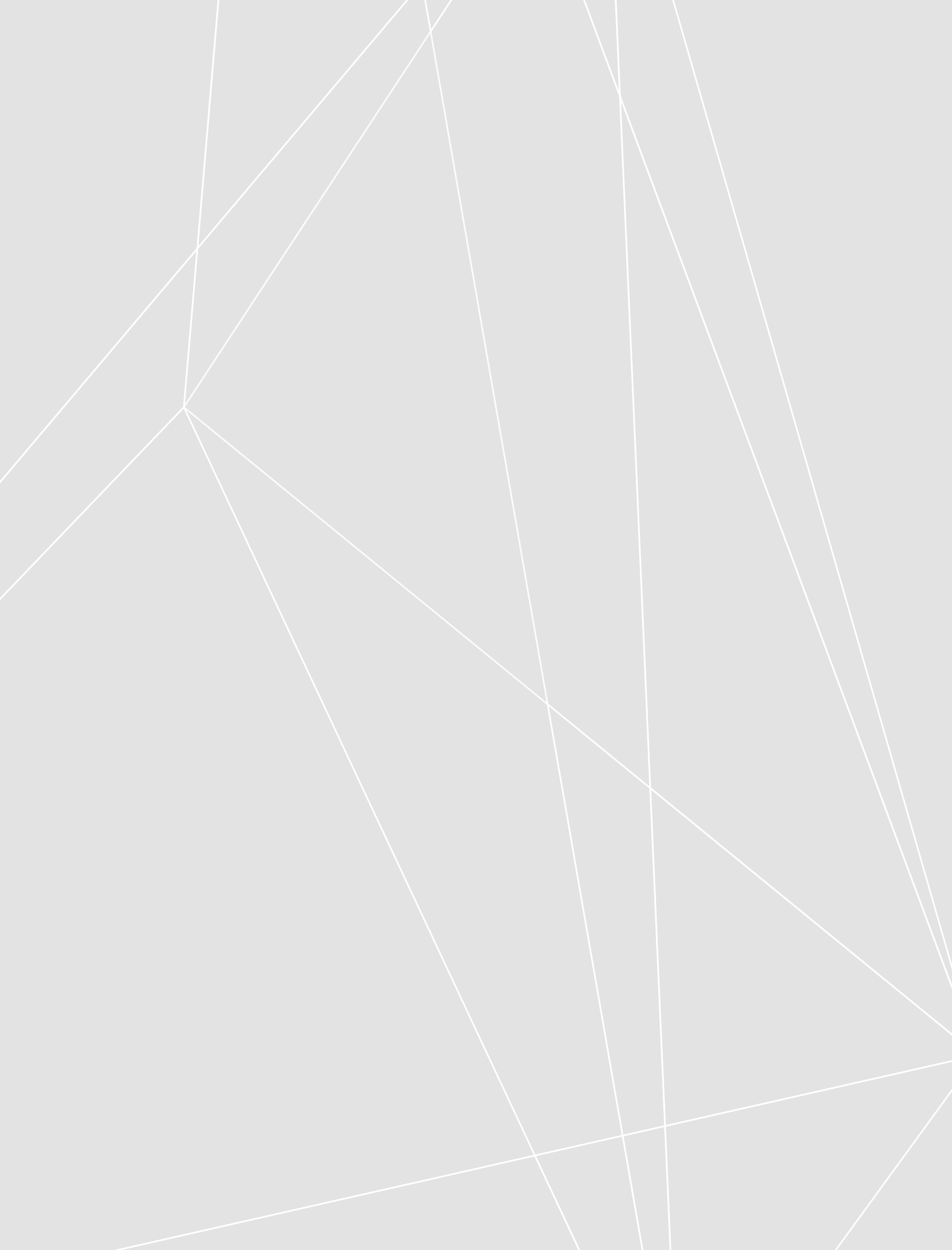 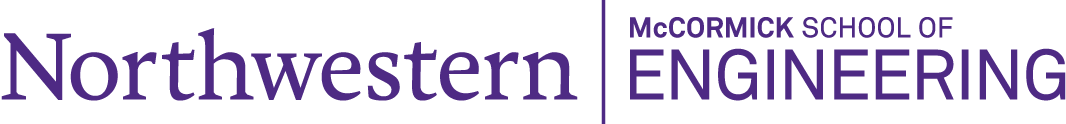 